Коронавирусы - большое семейство вирусов, которые поражают как людей, так и животных. Некоторые вызывают у людей простуду или ОРВИ - острые респираторные инфекции. Название вирус получил благодаря внешнему виду. На его оболочке есть шипы, которыми он прикрепляется к клеткам. Внешне похоже на корону.  COVID-19 (также называют 2019-nCoV и SARS-CoV-2) - инфекционное заболевание, о котором не было известно до вспышки инфекции в китайском городе Ухань в декабре 2019 года. Сегодня все называют его просто «коронавирус».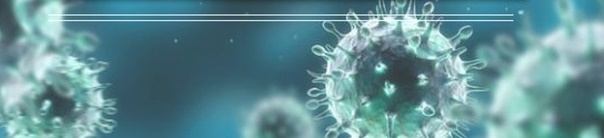 Как   понять,   что   у   человека   COVID-19Самые частые симптомы - повышенная температура, утомляемость и сухой кашель. У некоторых COVID-19 вызывает насморк, фарингит, диарею и различные боли. Обычно эти симптомы развиваются постепенно. Бывает, что болезнь проходит бессимптомно. Около 80% людей выздоравливают без серьезного лечения. Если у вас температура, кашель, затрудненное дыхание и вы быстро устаете - это повод сидеть дома и самоизолироваться - носите маску, меньше общайтесь с теми, с кем вы живете в одной квартире. С легкими симптомами можно лечиться дома, но после консультации с врачом по телефону.Желательно, чтобы у больного была своя комната. При усилении симптомов - обратитесь за медицинской помощью. Приезжать в больницу не нужно, просто вызовите врача на дом.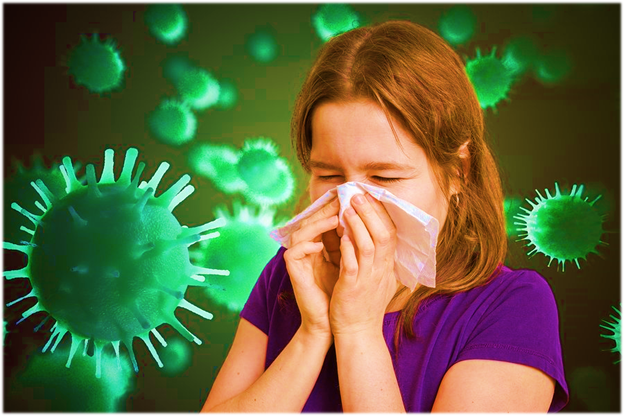 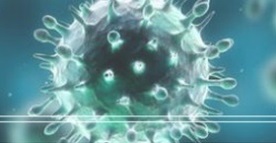 Что    такое   коронавирус  иего   подвид   COVID-19